Заказчик: ____________________Утверждаю __________________«00» __________________2022 г.«Проект МЕЖЕВАНИЯ ТЕРРИТОРИИ на кадастровые кварталЫ 86:06:0020103 и 86:06:0020104, расположенныЕ на территории Г.П.Белоярский, ХМАО-Югра»ОСНОВНАЯ ЧАСТЬ№ 23-05-2022.ПМГенеральный директор					Голякова Ю.Е.Руководитель проекта					Козлова А.А.Тюмень, 2022 годСОСТАВ ПРОЕКТА МЕЖЕВАНИЯОСНОВНАЯ ЧАСТЬ ПРОЕКТА МЕЖЕВАНИЯРАЗДЕЛ 1. Том I. Текстовая частьПроект межевания территории разработан в соответствии с п.1 ч.2 ст. 43 Градостроительного кодекса Российской Федерации согласно муниципального контракта № 0187300008522000043-2 от 23.05.2022 г. на выполнение подрядных работ для муниципальных нужд Белоярского района, а именно «разработку проекта межевания территории на кадастровые кварталы 86:06:0020103 и 86:06:0020104, расположенные на территории городского поселения Белоярский (ХМАО-Югра), для проведения комплексных кадастровых работ».Проект межевания территории разработан в целях проведения комплексных кадастровых работ.Подготовка проекта межевания территории осуществлена применительно к территории, расположенной в границах двух элементов планировочной структуры – кварталов 86:06:0020103 и 86:06:0020104. Подготовка проекта межевания территории осуществлена для определения местоположения границ образуемых и изменяемых земельных участков, а также для выявления ликвидируемых земельных участков. Проект межевания территории состоит из основной части, которая подлежит утверждению, и материалов по обоснованию этого проекта. При подготовке проекта межевания территории определение местоположения границ образуемых земельных участков осуществлено в соответствии с градостроительными регламентами и нормами отвода земельных участков для конкретных видов деятельности, иными требованиями к образуемым и (или) изменяемым земельным участкам, установленными федеральными законами и законами субъектов Российской Федерации, техническими регламентами, сводами правил. Территория, в отношении которой утвержден проект межевания, расположена в границах следующих территориальных зон:зона делового, общественного и коммерческого назначения (О1);зона рекреационного назначения (Р);зона застройки индивидуальными жилыми домами (Ж1);зона застройки малоэтажными жилыми домами (Ж2);зона застройки среднеэтажными жилыми домами (Ж3);зона смешанной жилой застройки (Ж4);	зона транспортной инфраструктуры (Т).На чертеже межевания отображены границы существующих элементов планировочной структуры; существующие красные линии, утвержденные в составе проекта планировки территории; линии отступа от красных линий в целях определения мест допустимого размещения зданий, строений, сооружений; границы образуемых земельных участков, условные номера образуемых земельных участков; границы существующих земельных участков и объектов капитального строительства, внесенных в ЕГРН; границы территории, в отношении которой утвержден проект межевания.На чертеже к материалам по обоснованию проекта межевания территории отображены существующие красные линии, утвержденные в составе проекта планировки территории; границы территории, в отношении которой утвержден проект межевания; границы существующих земельных участков и объектов капитального строительства, внесенных в ЕГРН; границы зон с особыми условиями использования территории; местоположение существующих объектов капитального строительства. 1. Перечень и сведения о площади образуемых земельных участков, в том числе возможные способы их образованияПеречень и сведения о площади образуемых земельных участков, в том числе возможные способы их образования представлены в таблице 1.Таблица 12. Перечень и сведения о площади образуемых земельных участков, которые будут отнесены к территориям общего пользования или имуществу общего пользования, в том числе в отношении которых предполагаются резервирование и (или) изъятие для государственных или муниципальных нуждПеречень и сведения о площади образуемых земельных участков, которые будут отнесены к территориям общего пользования или имуществу общего пользования, в том числе в отношении которых предполагаются резервирование и (или) изъятие для государственных или муниципальных нужд представлены в таблице 2.Таблица 23. Перечень и сведения о площади изменяемых земельных участковПеречень и сведения о площади изменяемых земельных участков представлены в таблице 3.Таблица 34. Перечень земельных участков, снимаемых с государственного кадастрового учетаПеречень земельных участков, снимаемых с государственного кадастрового учета представлен в таблице 4.Таблица 45. Перечень и сведения о сохраняемых земельных участкахПеречень и сведения о сохраняемых земельных участках представлен в таблице 5.Таблица 56. Вид разрешенного использования образуемых земельных участковВид разрешенного использования образуемых земельных участков в соответствии с их местоположением соответствует виду разрешенного использования земельных участков, установленному Правилами землепользования и застройки городского поселения Белоярский Ханты-Мансийского автономного округа - Югры, утвержденными решением Совета депутатов городского поселения Белоярский от 21 сентября 2012 года № 25, а также классификатору видов разрешенного использования земельных участков, утвержденного Приказом Росреестра от 10.11.2020 № П/0412.7. Целевое назначение лесов, вид (виды) разрешенного использования лесного участка, количественные и качественные характеристики лесного участка, сведения о нахождении лесного участка в границах особо защитных участков лесов Целевое назначение лесов, вид (виды) разрешенного использования лесного участка, количественные и качественные характеристики лесного участка, сведения о нахождении лесного участка в границах особо защитных участков лесов не представлено, поскольку подготовка проекта межевания территории не осуществляется в целях определения местоположения границ образуемых и (или) изменяемых лесных участков.8. Сведения о границах территории, в отношении которой утвержден проект межевания Границы территории, в отношении которой утвержден проект межевания совпадают с границами кадастровых кварталов 86:06:0020103 и 86:06:0020104, однако границы двух образуемых земельных участков вышли за пределы границы проектирования, а именно :ЗУ43 и :ЗУ47.Перечень координат характерных точек границ образуемых земельных участков представлен в местной системе координат (МСК-86, зона 2) в Приложении 1.Перечень координат характерных точек границ изменяемых земельных участков представлен в местной системе координат (МСК-86, зона 2) в Приложении 2.Перечень координат характерных точек публичных сервитутов (частей земельных участков) представлен в местной системе координат (МСК-86, зона 2) в Приложении 3.Перечень координат характерных точек границ красных линий представлен в местной системе координат (МСК-86, зона 2) в Приложении 4.РАЗДЕЛ 2.Том I. Графическая частьОсновной чертеж межевания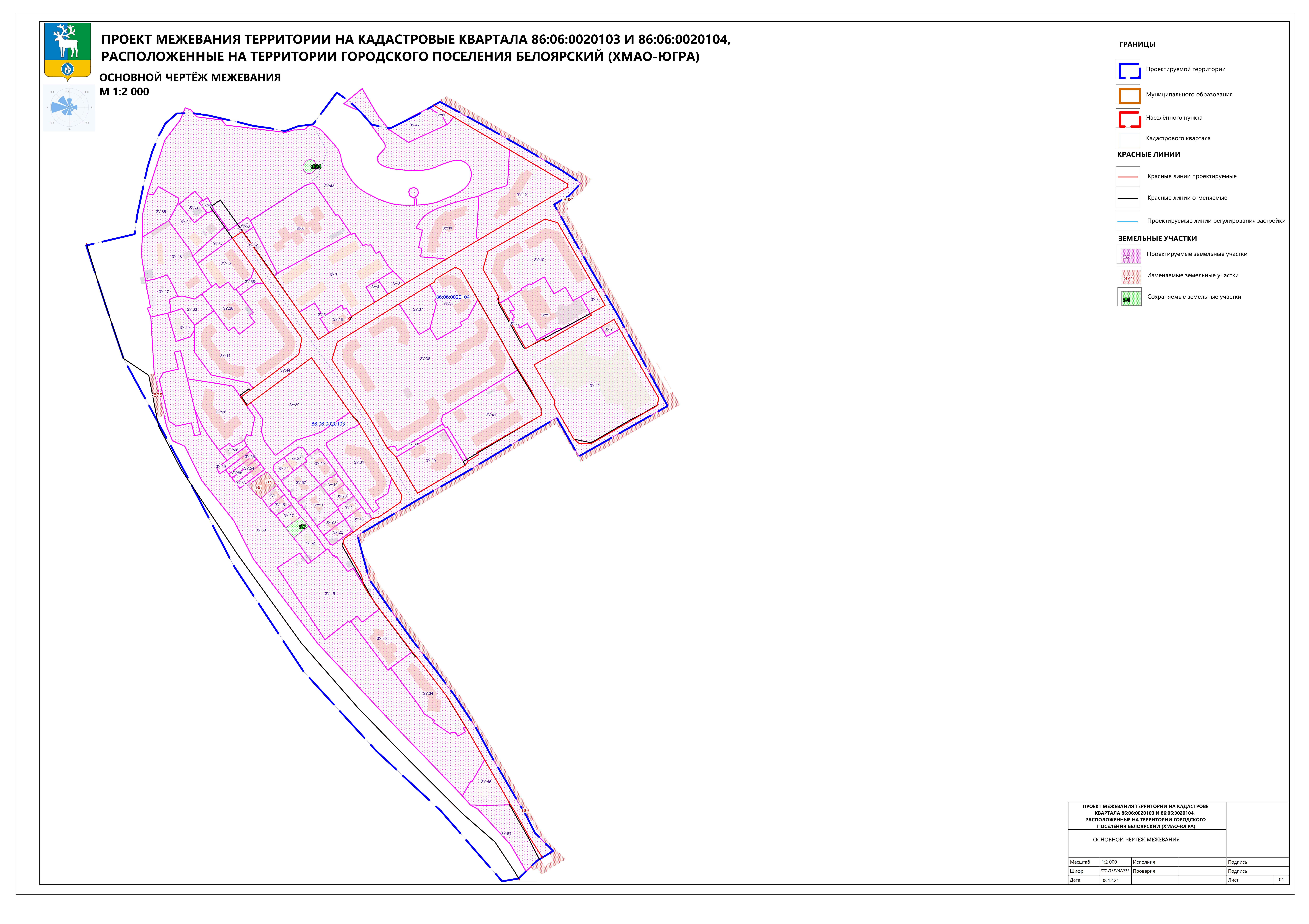 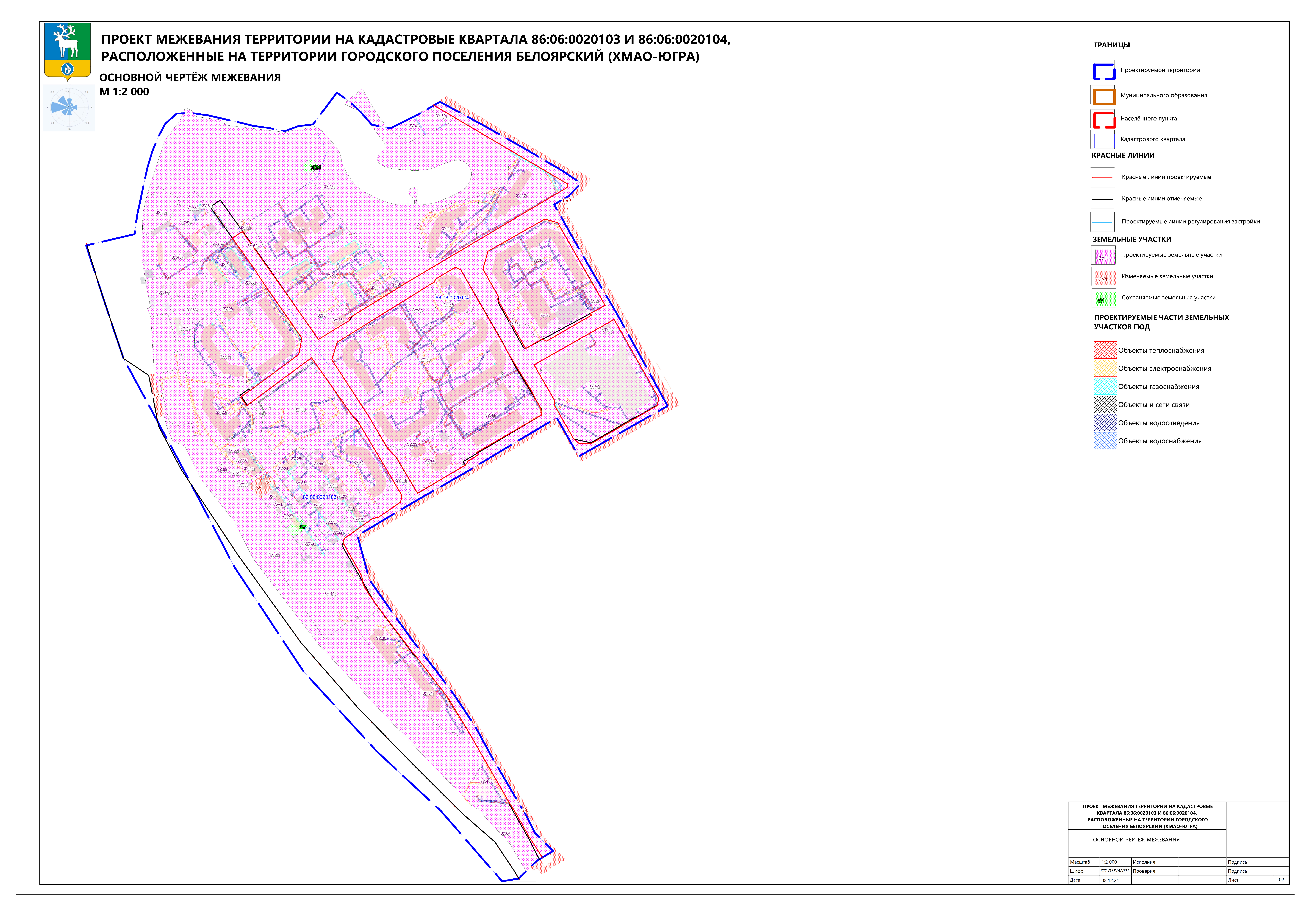 Наименование материаловНаименование материалов1. Текстовые материалы1. Текстовые материалыОсновная часть проекта. Том IПояснительная запискаМатериалы по обоснованию проекта. Том II.Пояснительная записка2. Графические материалы2. Графические материалыОсновная часть проекта. Том I.Основной чертёж межевания,М 1:2000, 2 листа;Основная часть проекта. Том I.План красных линий, М 1:2000, 1 лист;Материалы по обоснованию проекта. Том II.Схема расположения элемента планировочной структуры в документах территориального планирования, М 1:2000, 1 лист;Материалы по обоснованию проекта. Том II.Схема современного использования территории в период подготовки проекта, М 1:2000, 1 лист;Материалы по обоснованию проекта. Том II.Разбивочный чертёж красных линий, М 1:2000, 1 лист.Условный номер образуемого земельного участкаАдрес/описание местоположенияПлощадь образуемого земельного участка, кв. мРазрешенное использование образуемого земельного участкаКодПримечание. Способ образования земельного участкаЗУ:1Ханты-Мансийский автономный округ - Югра, г. Белоярский, ул. Набережная, д. 4480Блокированная жилая застройка2.3Образование земельного участка из земель в государственной и муниципальной собственностиЗУ:2Ханты-Мансийский автономный округ - Югра, г. Белоярский, ул. Центральная334Коммунальное обслуживание3.1Образование земельного участка из земель в государственной и муниципальной собственностиЗУ:3Ханты-Мансийский автономный округ - Югра, г Белоярский, мкр. 4642Коммунальное обслуживание3.1Образование земельного участка из земель в государственной и муниципальной собственностиЗУ:4Ханты-Мансийский автономный округ - Югра, г Белоярский, мкр. 4515Коммунальное обслуживание3.1Образование земельного участка из земель в государственной и муниципальной собственностиЗУ:5Ханты-Мансийский автономный округ - Югра, г Белоярский, мкр. 41005Земельные участки (территории) общего пользования12.0Образование земельного участка из земель в государственной и муниципальной собственностиЗУ:6Ханты-Мансийский автономный округ - Югра, г. Белоярский, ул. Строителей, 209694Дошкольное, начальное и среднее общее образование3.5.11 этап) Перераспределение земельного участка 86:06:0020104:4 с землями государственной и муниципальной собственности 2 этап) Перераспределение образованного в 1 этапе участка с участками 86:06:0020103:416, 86:06:0000000:7163ЗУ:7Ханты-Мансийский автономный округ - Югра, г Белоярский, мкр. 4, д.21,21а,22,24,2611353Малоэтажная многоквартирная жилая застройка2.1.11 этап) Перераспределение земельных участков 86:06:0020104:32 и 86:06:0020104:33 с участком 86:06:0000000:7163 2 этап) Перераспределение участка 86:06:0020104:223 с землями государственной и муниципальной собственности 3 этап) Перераспределение участка 86:06:0020104:29 с землями государственной и муниципальной собственности 4 этап) Объединение образованных в 1-2 этапах участков5 этап) Перераспределение образованного в 4 этапе участка с участками 86:06:0020104:4 и 86:06:0020104:22 ЗУ:8Ханты-Мансийский автономный округ - Югра, г Белоярский, квартал Спортивный, д. 2656Магазины4.41 этап) Перераспределение земельного участка 86:06:0020104:3136 с землями государственной и муниципальной собственности 2 этап) Перераспределение образованного в 1 этапе участка и участка 86:06:0020104:27 ЗУ:9Ханты-Мансийский автономный округ - Югра, г. Белоярский, квартал Спортивный, д. 15679Среднее и высшее профессиональное образование3.5.21 этап) Перераспределение земельного участка 86:06:0020104:16 с участком 86:06:0020104:27 2 этап) Перераспределение образованного в 1 этапе участка с землями государственной и муниципальной собственности ЗУ:10Ханты-Мансийский автономный округ - Югра, г. Белоярский, квартал Спортивный, д. 3, 410858Среднеэтажная жилая застройка2.51 этап) Перераспределение земельного участка 86:06:0020104:27 и участков 86:06:0020104:16, 86:06:0020104:31362 этап) Перераспределение образованного в 1 этапе участка с землями государственной и муниципальной собственности3 этап) Перераспределение земельного участка 86:06:0020104:15 с землями государственной и муниципальной собственности4 этап) Объединение участков, образованных в 2 и 3 этапах5 этап) Перераспределение образованного в 4 этапе участка и участка 86:06:0020104:16ЗУ:11Ханты-Мансийский автономный округ - Югра, г Белоярский, мкр. 4а, 15521Гостиничное обслуживание4.71 этап) Перераспределение земельного участка 86:06:0020104:3378 с участком 86:06:0020104:36 (контур :36/1)2 этап) Перераспределение образованного в 1 этапе участка с участком 86:06:0020104:373 этап) Перераспределение образованного во 2 этапе участка с землями государственной и муниципальной собственностиЗУ:12Ханты-Мансийский автономный округ - Югра, г Белоярский, мкр. 4а, 27059Культурное развитие3.6.11 этап) Перераспределение земельного участка 86:06:0020104:37 с участком 86:06:0020104:362 этап) Перераспределение образованного в 1 этапе участка с землями государственной и муниципальной собственности3 этап) Перераспределение образованного во 2 этапе участка с участком 86:06:0020104:3378ЗУ:13Ханты-Мансийский автономный округ - Югра, г Белоярский, мкр. 4, 183382Малоэтажная многоквартирная жилая застройка2.1.11 этап) Объединение земельных участков 86:06:0020103:259 и 86:06:0020103:2542 этап) Перераспределение образованного в 1 этапе участка с землями государственной и муниципальной собственности3 этап) Перераспределение образованного во 2 этапе участка с участками 86:06:0020103:1 и 86:06:0020103:62ЗУ:14Ханты-Мансийский автономный округ - Югра, г. Белоярский, мкр. 4, д. 17, 1912742Среднеэтажная жилая застройка2.51 этап) Объединение земельных участков 86:06:0020103:58 и 86:06:0020103:522 этап) Перераспределение образованного в 1 этапе участка с землями государственной и муниципальной собственности3 этап) Перераспределение образованного во 2 этапе участка с участками 86:06:0020103:62 и 86:06:0020103:5ЗУ:15Ханты-Мансийский автономный округ - Югра, г. Белоярский, ул. Набережная, д. 4468Блокированная жилая застройка2.31 этап) Перераспределение земельного участка 86:06:0020103:11 и участка 86:06:0020103:372 этап) Перераспределение образованного в 1 этапе участка с землями государственной и муниципальной собственностиЗУ:16Ханты-Мансийский автономный округ - Югра, г. Белоярский, ул. Строителей903Магазины4.41 этап) Перераспределение земельного участка 86:06:0020104:22 с участком 86:06:0020104:342 этап) Перераспределение образованного в 1 этапе участка с землями государственной и муниципальной собственностиЗУ:17Ханты-Мансийский автономный округ - Югра, г. Белоярский, ул. Строителей1774Деловое управление4.11 этап) Перераспределение земельного участка 86:06:0020103:8 с участками 86:06:0020103:32 и 86:06:0020103:192 этап) Перераспределение образованного в 1 этапе участка с землями государственной и муниципальной собственностиЗУ:18Ханты-Мансийский автономный округ - Югра, г. Белоярский, ул. Строителей, д. 2686Блокированная жилая застройка2.31 этап) Перераспределение земельного участка 86:06:0020103:7 с участком 86:06:0020103:12 этап) Перераспределение образованного в 1 этапе участка с землями государственной и муниципальной собственностиЗУ:19Ханты-Мансийский автономный округ - Югра, г. Белоярский, ул. Строителей, д. 4532Блокированная жилая застройка2.31 этап) Перераспределение земельного участка 86:06:0020103:15 с участками 86:06:0020103:51, 86:06:0020103:34, 86:06:0020103:17, 86:06:0020103:182 этап) Перераспределение образованного в 1 этапе участка с землями государственной и муниципальной собственностиЗУ:20Ханты-Мансийский автономный округ - Югра, г. Белоярский, ул. Строителей, д. 4577Блокированная жилая застройка2.31 этап) Перераспределение земельного участка 86:06:0020103:17 с участками 86:06:0020103:15, 86:06:0020103:2532 этап) Перераспределение образованного в 1 этапе участка с землями государственной и муниципальной собственностиЗУ:21Ханты-Мансийский автономный округ - Югра, г. Белоярский, ул. Строителей, д. 2564Блокированная жилая застройка2.31 этап) Перераспределение земельного участка 86:06:0020103:19 с участками 86:06:0020103:17, 86:06:0020103:253, 86:06:0020103:7, 86:06:0020103:202 этап) Перераспределение образованного в 1 этапе участка с землями государственной и муниципальной собственностиЗУ:22Ханты-Мансийский автономный округ - Югра, г. Белоярский, ул. Набережная, д. 5701Блокированная жилая застройка2.31 этап) Перераспределение земельного участка 86:06:0020103:32 с участками 86:06:0020103:7, 86:06:0020103:19, 86:06:0020103:202 этап) Перераспределение образованного в 1 этапе участка с землями государственной и муниципальной собственностиЗУ:23Ханты-Мансийский автономный округ - Югра, г. Белоярский, ул. Набережная, д. 5627Блокированная жилая застройка2.31 этап) Перераспределение земельного участка 86:06:0020103:20 с участками 86:06:0020103:253, 86:06:0020103:19, 86:06:0020103:322 этап) Перераспределение образованного в 1 этапе участка с землями государственной и муниципальной собственностиЗУ:24Ханты-Мансийский автономный округ - Югра, г. Белоярский, ул. Набережная, д. 6а532Блокированная жилая застройка2.31 этап) Перераспределение земельного участка 86:06:0020103:36 с участком 86:06:0020103:22 этап) Перераспределение образованного в 1 этапе участка с землями государственной и муниципальной собственностиЗУ:25Ханты-Мансийский автономный округ - Югра, г. Белоярский, ул. Набережная, д. 6а649Блокированная жилая застройка2.31 этап) Перераспределение земельного участка 86:06:0020103:2 с участками 86:06:0020103:40, 86:06:0020103:362 этап) Перераспределение образованного в 1 этапе участка с землями государственной и муниципальной собственностиЗУ:26Ханты-Мансийский автономный округ - Югра, г Белоярский, мкр 4, 165979Среднеэтажная жилая застройка2.51 этап) Перераспределение земельного участка 86:06:0020103:61 с участками 86:06:0020103:52, 86:06:0020103:7872 этап) Перераспределение образованного в 1 этапе участка с землями государственной и муниципальной собственностиЗУ:27Ханты-Мансийский автономный округ - Югра, г. Белоярский, ул. Набережная, д. 3586Блокированная жилая застройка2.31 этап) Перераспределение земельного участка 86:06:0020103:37 с участком 86:06:0020103:112 этап) Перераспределение образованного в 1 этапе участка с землями государственной и муниципальной собственностиЗУ:28Ханты-Мансийский - Югра АО, г.Белоярский, мкр.4, 202935Государственное управление3.8.11 этап) Перераспределение земельного участка 86:06:0020103:62 с участками 86:06:0020103:58, 86:06:0020103:259, 86:06:0020103:254, 86:06:0020103:522 этап) Перераспределение образованного в 1 этапе участка с землями государственной и муниципальной собственностиЗУ:29Ханты-Мансийский автономный округ - Югра, г. Белоярский, ул. Строителей1121Магазины4.4Перераспределение земельного участка 86:06:0020103:5 с землями государственной и муниципальной собственностиЗУ:30Ханты-Мансийский автономный округ - Югра, г Белоярский, мкр. 4, 1513440Дошкольное, начальное и среднее общее образование3.5.11 этап) Перераспределение земельного участка 86:06:0020103:787 с участками 86:06:0020103:55, 86:06:0020103:612 этап) Перераспределение образованного в 1 этапе участка с землями государственной и муниципальной собственностиЗУ:31Ханты-Мансийский автономный округ - Югра, г Белоярский, мкр. 4, уч 125487Среднеэтажная жилая застройка2.5Перераспределение земельного участка 86:06:0020103:55 с землями государственной и муниципальной собственностиЗУ:32Ханты-Мансийский автономный округ - Югра, г. Белоярский, ул. Строителей882Коммунальное обслуживание3.1Перераспределение земельного участка 86:06:0020103:813 с землями государственной и муниципальной собственностиЗУ:33Ханты-Мансийский автономный округ - Югра, г. Белоярский, ул. Строителей282Коммунальное обслуживание3.1Образование из земель государственной и муниципальной собственностиЗУ:34Ханты-Мансийский автономный округ - Югра, г. Белоярский, ул. Набережная, д. 194731Среднеэтажная жилая застройка2.5Перераспределение земельного участка 86:06:0020103:813 с землями государственной и муниципальной собственностиЗУ:35Ханты-Мансийский автономный округ - Югра, г. Белоярский, ул. Набережная, д. 203383Деловое управление4.11 этап) Перераспределение земельного участка 86:06:0020103:419 с участками 86:06:0020103:389, 86:06:0020103:4182 этап) Перераспределение образованного в 1 этапе участка с землями государственной и муниципальной собственностиЗУ:36Ханты-Мансийский автономный округ - Югра, г Белоярский, мкр. 4, д.1,4,6,10,1130619Среднеэтажная жилая застройка2.51 этап) Перераспределение земельного участка 86:06:0020104:31 с землями государственной и муниципальной собственности2 этап) Перераспределение земельного участка 86:06:0020104:30 с землями государственной и муниципальной собственности, и участком 86:06:0020104:403 этап) Перераспределение земельного участка 86:06:0020104:24 с землями государственной и муниципальной собственности4 этап) Перераспределение земельного участка 86:06:0020104:26 с землями государственной и муниципальной собственности5 этап) Перераспределение земельного участка 86:06:0020104:18 с землями государственной и муниципальной собственности6 этап) Объединение образованных в 1-5 этапе участков с землями государственной и муниципальной собственности7 этап) Перераспределение образованного в 6 этапе участка с участком 86:06:0020104:29798 этап) Объединение образованного в 7 этапе участка с участком 86:06:0020104:2978ЗУ:37Ханты-Мансийский автономный округ - Югра, г. Белоярский, мкр. 42122Магазины4.41 этап) Перераспределение земельного участка 86:06:0020104:40 с землями государственной и муниципальной собственности2 этап) Перераспределение образованного в 1 этапе участка с участками 86:06:0020104:2979, 86:06:0020104:30ЗУ:38Ханты-Мансийский автономный округ - Югра, г Белоярский, мкр. 4, д.84298Среднеэтажная жилая застройка2.51 этап) Перераспределение земельного участка 86:06:0020104:2979 с землями государственной и муниципальной собственности2 этап) Перераспределение образованного в 1 этапе участка с участками 86:06:0020104:24, 86:06:0020104:40, 86:06:0020104:2978ЗУ:39Ханты-Мансийский автономный округ - Югра, г. Белоярский996Земельные участки (территории) общего пользования12.0Перераспределение земель государственной и муниципальной собственности и участка 86:06:0020104:18ЗУ:40Ханты-Мансийский автономный округ - Югра, г. Белоярский, ул. Барсукова4663Религиозное использование3.7Перераспределение земельного участка 86:06:0020104:5 с землями государственной и муниципальной собственностиЗУ:41Ханты-Мансийский автономный округ - Югра, г. Белоярский, ул. Барсукова, 39063Магазины4.41 этап) Объединение земельных участков 86:06:0020104:10 и 86:06:0020104:112) Перераспределение образованного в 1 этапе участка с участком 86:06:0020104:183) Перераспределение образованного во 2 этапе участка с землями государственной и муниципальной собственностиЗУ:42Ханты-Мансийский автономный округ - Югра, г. Белоярский, ул. Центральная, д. 317481Спорт5.1Перераспределение земельного участка 86:06:0020104:17 с землями государственной и муниципальной собственностиЗУ:43Ханты-Мансийский автономный округ - Югра, г Белоярский50805Отдых (рекреация)5.01 этап) Объединение земельных участков 86:06:0020103:416, 86:06:0000000:7163, 86:06:0020104:36, 86:06:0020104:33862) Перераспределение образованного в 1 этапе участка с участками 86:06:0020104:39, 86:06:0020104:37, 86:06:0020104:3378, 86:06:0020104:33, 86:06:0020104:32, 86:06:0020104:43) Перераспределение образованного во 2 этапе участка с землями государственной и муниципальной собственностиЗУ:44Ханты-Мансийский автономный округ - Югра, г. Белоярский43632Улично-дорожная сеть12.0.1Образование участка путем перераспределения земельных участков 86:06:0020104:223, 86:06:0020103:58, 86:06:0020103:52, 86:06:0020103:389, 86:06:0020103:419, 86:06:0020103:16, 86:06:0020104:18, 86:06:0020104:31, 86:06:0020104:30, 86:06:0020104:2979, 86:06:0020104:2978, 86:06:0020104:26, 86:06:0020104:11, 86:06:0020104:10, 86:06:0020104:17, 86:06:0020104:16, 86:06:0020104:15, 86:06:0020104:27 и земель государственной и муниципальной собственностиЗУ:45Ханты - Мансийский автономный округ - Югра, г. Белоярский, ул. Набережная, д. 109531Спорт5.11 этап) Объединение земельных участков 86:06:0020103:389, 86:06:0020103:418, 86:06:0020103:47, 86:06:0020103:10, 86:06:0020103:45, 86:06:0020103:43, 86:06:0020103:4192) Перераспределение образованного в 1 этапе участка с землями государственной и муниципальной собственностиЗУ:46Ханты-Мансийский автономный округ - Югра, г. Белоярский, ул. Набережная2312Обслуживание перевозок пассажиров7.2.2Перераспределение земельного участка 86:06:0020103:50 с землями государственной и муниципальной собственностиЗУ:47Ханты-Мансийский автономный округ - Югра, г. Белоярский, мкр. 62000Для индивидуального жилищного строительства2.11 этап) Объединение земельных участков 86:06:0020104:39 и 86:06:0020104:30712 этап) Перераспределение образованного в 1 этапе участка с участками 86:06:0000000:7163, 86:06:0020102:313 этап) Перераспределение образованного во 2 этапе участка с землями государственной и муниципальной собственностиЗУ:48Ханты-Мансийский автономный округ - Югра, г. Белоярский, ул. Строителей, 17а6080Государственное управление3.8.11 этап) Перераспределение земельного участка 86:06:0020103:1 с участком 86:06:0020103:82 этап) Перераспределение образованного в 1 этапе участка с землями государственной и муниципальной собственностиЗУ:49Ханты-Мансийский автономный округ - Югра, г. Белоярский, ул. Строителей, д. 172828Государственное управление3.8.11 этап) Перераспределение земельного участка 86:06:0020103:3 с землями государственной и муниципальной собственности2 этап) Перераспределение образованного в 1 этапе участка с участками 86:06:0020103:416, 86:06:0020103:1ЗУ:50Ханты-Мансийский автономный округ - Югра, г. Белоярский, ул. Строителей, д. 61255Малоэтажная многоквартирная жилая застройка2.1.11 этап) Объединение земельных участков 86:06:0020103:33, 86:06:0020103:40, 86:06:0020103:34, 86:06:0020103:512 этап) Перераспределение образованного в 1 этапе участка с участками 86:06:0020103:15, 86:06:0020103:31, 86:06:0020103:23 этап) Перераспределение образованного во 2 этапе участка с землями государственной и муниципальной собственностиЗУ:51Ханты-Мансийский автономный округ - Югра, г. Белоярский, ул. Набережная, д. 61689Малоэтажная многоквартирная жилая застройка2.1.11 этап) Объединение земельных участков 86:06:0020103:253, 86:06:0020103:18, 86:06:0020103:642 этап) Перераспределение образованного в 1 этапе участка с участками 86:06:0020103:20, 86:06:0020103:17, 86:06:0020103:15, 86:06:0020103:31, 86:06:0020103:13, 86:06:0020103:303 этап) Перераспределение образованного во 2 этапе участка с землями государственной и муниципальной собственностиЗУ:52Ханты-Мансийский автономный округ - Югра, г. Белоярский, ул. Набережная, д. 21116Малоэтажная многоквартирная жилая застройка2.1.11 этап) Объединение земельных участков 86:06:0020103:236, 86:06:0020103:239, 86:06:0020103:2522 этап) Перераспределение образованного в 1 этапе участка с землями государственной и муниципальной собственности3 этап) Перераспределение образованного во 2 этапе участка с участками 86:06:0020103:389ЗУ:53Ханты-Мансийский - Югра АО, г. Белоярский, мкр. 4, д .14411Блокированная жилая застройка2.3Образование участка путем перераспределения участков 86:06:0020103:60 и 86:06:0020103:571ЗУ:54Ханты-Мансийский - Югра АО, г. Белоярский, мкр. 4, д .14403Блокированная жилая застройка2.3Образование участка путем перераспределения участков 86:06:0020103:60 и 86:06:0020103:572ЗУ:55Ханты-Мансийский - Югра АО, г. Белоярский, мкр. 4, д .14310Блокированная жилая застройка2.3Образование участка путем перераспределения участков 86:06:0020103:60 и 86:06:0020103:573ЗУ:56Ханты-Мансийский - Югра АО, г. Белоярский, мкр. 4, д .14338Блокированная жилая застройка2.3Образование участка путем перераспределения участков 86:06:0020103:60 и 86:06:0020103:570, 86:06:0020103:430ЗУ:57Ханты-Мансийский автономный округ - Югра, г. Белоярский, ул. Набережная, д. 71533Малоэтажная многоквартирная жилая застройка2.1.11 этап) Объединение земельных участков 86:06:0020103:31, 86:06:0020103:13, 86:06:0020103:302 этап) Перераспределение образованного в 1 этапе участка с землями государственной и муниципальной собственности 3 этап) Перераспределение образованного во 2 этапе участка с участками 86:06:0020103:36, 86:06:0020103:2, 86:06:0020103:34, 86:06:0020103:18, 86:06:0020103:64ЗУ:58Ханты-Мансийский - Югра АО, г. Белоярский1392Земельные участки (территории) общего пользования12.0Образование участка путем перераспределения земельного участка 86:06:0020104:16 и земель государственной и муниципальной собственностиЗУ:59Ханты-Мансийский - Югра АО, г. Белоярский, мкр. 4, д .14488Блокированная жилая застройка2.31 этап) Образование участка путем перераспределения участков 86:06:0020103:60 и 86:06:0020103:430, 86:06:0020103:5702) Перераспределение образованного в 1 этапе участка с землями государственной и муниципальной собственностиЗУ:60Ханты-Мансийский - Югра АО, г. Белоярский290Земельные участки (территории) общего пользования12.0Образование участка путем перераспределения земельного участка 86:06:0020104:3071 и земель государственной и муниципальной собственностиЗУ:61Ханты-Мансийский - Югра АО, г. Белоярский242Земельные участки (территории) общего пользования12.0Образование участка из земель государственной и муниципальной собственностиЗУ:62Ханты-Мансийский автономный округ - Югра, г Белоярский840Земельные участки (территории) общего пользования12.0Образование участка из земель государственной и муниципальной собственностиЗУ:63Ханты-Мансийский автономный округ - Югра, г Белоярский1494Земельные участки (территории) общего пользования12.0Образование участка путем перераспределения земельных участков 86:06:0020103:5, 86:06:0020103:62 и земель государственной и муниципальной собственностиЗУ:64Ханты-Мансийский - Югра АО, г. Белоярский3330Земельные участки (территории) общего пользования12.0Образование участка из земель государственной и муниципальной собственностиЗУ:65Ханты-Мансийский - Югра АО, г. Белоярский2171Земельные участки (территории) общего пользования12.0Образование участка путем перераспределения земельных участков 86:06:0020103:416, 86:06:0020103:3, 86:06:0020103:1 и земель государственной и муниципальной собственностиЗУ:66Ханты-Мансийский автономный округ - Югра, г. Белоярский488Коммунальное обслуживание3.1Образование участка путем перераспределения земельного участка 86:06:0020103:61 и земель государственной и муниципальной собственности ЗУ:67Ханты-Мансийский автономный округ - Югра, г Белоярский1185Земельные участки (территории) общего пользования12.0Образование участка путем перераспределения земельного участков 86:06:0020103:3, 86:06:0020103:1 и земель государственной и муниципальной собственностиЗУ:68Ханты-Мансийский автономный округ - Югра, г Белоярский463Земельные участки (территории) общего пользования12.0Образование участка путем перераспределения земельных участков 86:06:0020103:259, 86:06:0020103:58 и земель государственной и муниципальной собственностиЗУ:69Ханты-Мансийский автономный округ - Югра, г Белоярский41879Земельные участки (территории) общего пользования12.0Образование участка путем перераспределения земельных участков 86:06:0020103:16, 86:06:0020103:419, 86:06:0020103:389, 86:06:0020103:571, 86:06:0020103:572, 86:06:0020103:573, 86:06:0020103:570, 86:06:0020103:430, 86:06:0020103:61, 86:06:0020103:787, 86:06:0020103:52 и земель государственной и муниципальной собственностиУсловный номер образуемого/ кадастровый номер земельного участкаАдрес/описание местоположенияПлощадь земельного участка, кв. мРазрешенное использование земельного участкаПримечаниеЗУ:5Ханты-Мансийский автономный округ - Югра, г Белоярский, мкр. 41005Земельные участки (территории) общего пользованияОбразование земельного участка из земель в государственной и муниципальной собственностиЗУ:39Ханты-Мансийский автономный округ - Югра, г. Белоярский996Земельные участки (территории) общего пользованияПерераспределение земель государственной и муниципальной собственности и участка 86:06:0020104:18ЗУ:58Ханты-Мансийский - Югра АО, г. Белоярский1392Земельные участки (территории) общего пользованияОбразование участка путем перераспределения земельного участка 86:06:0020104:16 и земель государственной и муниципальной собственностиЗУ:60Ханты-Мансийский - Югра АО, г. Белоярский290Земельные участки (территории) общего пользованияОбразование участка путем перераспределения земельного участка 86:06:0020104:3071 и земель государственной и муниципальной собственностиЗУ:61Ханты-Мансийский - Югра АО, г. Белоярский242Земельные участки (территории) общего пользованияОбразование участка из земель государственной и муниципальной собственностиЗУ:62Ханты-Мансийский автономный округ - Югра, г Белоярский840Земельные участки (территории) общего пользованияОбразование участка из земель государственной и муниципальной собственностиЗУ:63Ханты-Мансийский автономный округ - Югра, г Белоярский1494Земельные участки (территории) общего пользованияОбразование участка путем перераспределения земельных участков 86:06:0020103:5, 86:06:0020103:62 и земель государственной и муниципальной собственностиЗУ:64Ханты-Мансийский - Югра АО, г. Белоярский3330Земельные участки (территории) общего пользованияОбразование участка из земель государственной и муниципальной собственностиЗУ:65Ханты-Мансийский - Югра АО, г. Белоярский2171Земельные участки (территории) общего пользованияОбразование участка путем перераспределения земельных участков 86:06:0020103:416, 86:06:0020103:3, 86:06:0020103:1 и земель государственной и муниципальной собственностиЗУ:67Ханты-Мансийский автономный округ - Югра, г Белоярский1185Земельные участки (территории) общего пользованияОбразование участка путем перераспределения земельного участков 86:06:0020103:3, 86:06:0020103:1 и земель государственной и муниципальной собственностиЗУ:68Ханты-Мансийский автономный округ - Югра, г Белоярский463Земельные участки (территории) общего пользованияОбразование участка путем перераспределения земельных участков 86:06:0020103:259, 86:06:0020103:58 и земель государственной и муниципальной собственностиЗУ:69Ханты-Мансийский автономный округ - Югра, г Белоярский41879Земельные участки (территории) общего пользованияОбразование участка путем перераспределения земельных участков 86:06:0020103:16, 86:06:0020103:419, 86:06:0020103:389, 86:06:0020103:571, 86:06:0020103:572, 86:06:0020103:573, 86:06:0020103:570, 86:06:0020103:430, 86:06:0020103:61, 86:06:0020103:787, 86:06:0020103:52 и земель государственной и муниципальной собственностиЗУ:44Ханты-Мансийский автономный округ - Югра, г. Белоярский43632Улично-дорожная сетьОбразование участка путем перераспределения земельных участков 86:06:0020104:223, 86:06:0020103:58, 86:06:0020103:52, 86:06:0020103:389, 86:06:0020103:419, 86:06:0020103:16, 86:06:0020104:18, 86:06:0020104:31, 86:06:0020104:30, 86:06:0020104:2979, 86:06:0020104:2978, 86:06:0020104:26, 86:06:0020104:11, 86:06:0020104:10, 86:06:0020104:17, 86:06:0020104:16, 86:06:0020104:15, 86:06:0020104:27 и земель государственной и муниципальной собственности86:06:0020103:4Ханты-Мансийский автономный округ - Югра, г. Белоярский, ул. Набережная, строен. №2274для эксплуатации магазина продовольственных товаров "Сокол"Изъятие для государственных и муниципальных нужд86:06:0020103:9Ханты-Мансийский автономный округ - Югра, г. Белоярский, ул. Набережная16для эксплуатации остановочного павильонаИзъятие для государственных и муниципальных нужд86:06:0020104:19Ханты-Мансийский автономный округ - Югра, г. Белоярский, мкр. 4-й107Для эксплуатации остановочного павильонаИзъятие для государственных и муниципальных нужд86:06:0020103:56Ханты-Мансийский автономный округ - Югра, г Белоярский, ул Молодости, уч 10290под эксплуатацию паромопасажирского причалаИзъятие для государственных и муниципальных нужд86:06:0020103:392Ханты-Мансийский автономный округ-Югра, г. Белоярский, ул. Молодости, д. 7а, в 50 метрах по направлению на юго-запад от ориентира96для размещения нестационарного объекта общественного питанияИзъятие для государственных и муниципальных нуждКадастровый номер земельного участкаАдрес/описание местоположенияПлощадь земельного участка, кв. мРазрешенное использование земельного участкаПримечание86:06:0020103:575Ханты-Мансийский автономный округ - Югра, Белоярский район, городское поселение Белоярский, город Белоярский, 4 микрорайон, земельный участок 15 А499Земельные участки (территории) общего пользования (код 12.0)Изменение вида разрешенного использования86:06:0020103:35Ханты-Мансийский автономный округ - Югра, г. Белоярский, ул. Набережная, д. 7а423Блокированная жилая застройка (код 2.3)Уточнение границ и изменение вида разрешенного использования86:06:0020103:57Ханты-Мансийский автономный округ - Югра, г Белоярский, ул Набережная, д 7-а, участок №1336Блокированная жилая застройка (код 2.3)Уточнение границ и изменение вида разрешенного использования86:06:0000000:4518Ханты-Мансийский автономный округ - Югра, Белоярский район, город Белоярский41 007Для реконструкции автомобильной дорогиУдаление и изменение контуров земельного участка86:06:0000000:4496Ханты-Мансийский автономный округ - Югра, г Белоярский40 867Для строительства объекта "Объездная автомобильная дорога города Белоярский" на участке ул. Молодости- ул. ЦентральнаяУдаление и изменение контуров земельного участка86:06:0000000:6952Российская Федерация, Ханты-Мансийский автономный округ - Югра, Белоярский район, городское поселение Белоярский, город Белоярский5 914Земельные участки (территории) общего пользованияУдаление и изменение контуров земельного участка86:06:0000000:6941Ханты-Мансийский автономный округ - Югра, г Белоярский73 312Земельные участки (территории) общего пользованияУдаление и изменение контуров земельного участка86:06:0000000:6314Ханты-Мансийский автономный округ - Югра, Белоярский район, городское поселение Белоярский, г. Белоярский, уч. №12 677Объекты инженерно-технического обеспеченияУдаление и изменение контуров земельного участка86:06:0000000:6935Ханты-Мансийский автономный округ - Югра, г Белоярский123Земельные участки (территории) общего пользованияИзменение контура :6935/1Кадастровый квартал 86:06:0020104Кадастровый квартал 86:06:0020104Кадастровый квартал 86:06:0020104Кадастровый квартал 86:06:0020104Кадастровый квартал 86:06:0020104Кадастровый квартал 86:06:0020104Кадастровый номер земельного участкаВид землепользованияСведения о зарегистрированных правахКадастровый номер земельного участкаВид землепользованияСведения о зарегистрированных правах86:06:0020104:1Земельный участокВид права: Собственность Номер права: 86-86/015-86/015/008/2015-264/286:06:0020104:130Земельный участок в составе ЕЗП (86:06:0000000:4440)Права не зарегистрированы
Обременений нет86:06:0020104:2Земельный участокВид права: Собственность Номер права: 86-86/015-86/015/001/2016-25/386:06:0020104:131Земельный участок в составе ЕЗП (86:06:0000000:4440)Права не зарегистрированы
Обременений нет86:06:0020104:3Земельный участокВид права: Собственность Номер права: 86-86/015-86/015/001/2016-23/386:06:0020104:132Земельный участок в составе ЕЗП (86:06:0000000:4440)Права не зарегистрированы
Обременений нет86:06:0020104:35Земельный участок в составе ЕЗП (86:06:0000000:4403)Права не зарегистрированы86:06:0020104:133Земельный участок в составе ЕЗП (86:06:0000000:4440)Права не зарегистрированы
Обременений нет86:06:0020104:41Земельный участокПрава не зарегистрированы
Обременения есть86:06:0020104:134Земельный участок в составе ЕЗП (86:06:0000000:4440)Права не зарегистрированы
Обременений нет86:06:0020104:43Земельный участок в составе ЕЗП (86:06:0000000:4435)Права не зарегистрированы Обременений нет86:06:0020104:135Земельный участок в составе ЕЗП (86:06:0000000:4440)Права не зарегистрированы
Обременений нет86:06:0020104:44Земельный участок в составе ЕЗП (86:06:0000000:4435)Права не зарегистрированы Обременений нет86:06:0020104:136Земельный участок в составе ЕЗП (86:06:0000000:4440)Права не зарегистрированы
Обременений нет86:06:0020104:45Земельный участок в составе ЕЗП (86:06:0000000:4435)Права не зарегистрированы
Обременений нет86:06:0020104:137Земельный участок в составе ЕЗП (86:06:0000000:4440)Права не зарегистрированы
Обременений нет86:06:0020104:46Земельный участокПрава не зарегистрированы
Обременения есть86:06:0020104:138Земельный участок в составе ЕЗП (86:06:0000000:4440)Права не зарегистрированы
Обременений нет86:06:0020104:48Земельный участок в составе ЕЗП (86:06:0000000:4435)Права не зарегистрированы
Обременений нет86:06:0020104:139Земельный участок в составе ЕЗП (86:06:0000000:4440)Права не зарегистрированы
Обременений нет86:06:0020104:49Земельный участок в составе ЕЗП (86:06:0000000:4435)Права не зарегистрированы
Обременений нет86:06:0020104:140Земельный участок в составе ЕЗП (86:06:0000000:4440)Права не зарегистрированы
Обременений нет86:06:0020104:50Земельный участок в составе ЕЗП (86:06:0000000:4435)Права не зарегистрированы
Обременений нет86:06:0020104:141Земельный участок в составе ЕЗП (86:06:0000000:4440)Права не зарегистрированы
Обременений нет86:06:0020104:51Земельный участок в составе ЕЗП (86:06:0000000:4435)Права не зарегистрированы
Обременений нет86:06:0020104:142Земельный участок в составе ЕЗП (86:06:0000000:4440)Права не зарегистрированы
Обременений нет86:06:0020104:52Земельный участок в составе ЕЗП (86:06:0000000:4435)Права не зарегистрированы
Обременений нет86:06:0020104:143Земельный участок в составе ЕЗП (86:06:0000000:4440)Права не зарегистрированы
Обременений нет86:06:0020104:53Земельный участок в составе ЕЗП (86:06:0000000:4435)Права не зарегистрированы
Обременений нет86:06:0020104:144Земельный участок в составе ЕЗП (86:06:0000000:4440)Права не зарегистрированы
Обременений нет86:06:0020104:54Земельный участок в составе ЕЗП (86:06:0000000:4435)Права не зарегистрированы
Обременений нет86:06:0020104:145Земельный участок в составе ЕЗП (86:06:0000000:4440)Права не зарегистрированы
Обременений нет86:06:0020104:55Земельный участок в составе ЕЗП (86:06:0000000:4435)Права не зарегистрированы
Обременений нет86:06:0020104:146Земельный участок в составе ЕЗП (86:06:0000000:4440)Права не зарегистрированы
Обременений нет86:06:0020104:56Земельный участок в составе ЕЗП (86:06:0000000:4435)Права не зарегистрированы
Обременений нет86:06:0020104:147Земельный участок в составе ЕЗП (86:06:0000000:4440)Права не зарегистрированы
Обременений нет86:06:0020104:57Земельный участок в составе ЕЗП (86:06:0000000:4435)Права не зарегистрированы
Обременений нет86:06:0020104:148Земельный участок в составе ЕЗП (86:06:0000000:4440)Права не зарегистрированы
Обременений нет86:06:0020104:58Земельный участок в составе ЕЗП (86:06:0000000:4435)Права не зарегистрированы
Обременений нет86:06:0020104:149Земельный участок в составе ЕЗП (86:06:0000000:4440)Права не зарегистрированы
Обременений нет86:06:0020104:59Земельный участок в составе ЕЗП (86:06:0000000:4435)Права не зарегистрированы
Обременений нет86:06:0020104:150Земельный участок в составе ЕЗП (86:06:0000000:4440)Права не зарегистрированы
Обременений нет86:06:0020104:60Земельный участок в составе ЕЗП (86:06:0000000:4435)Права не зарегистрированы
Обременений нет86:06:0020104:155Земельный участок в составе ЕЗП (86:06:0000000:4441)Права не зарегистрированы
Обременений нет86:06:0020104:61Земельный участок в составе ЕЗП (86:06:0000000:4435)Права не зарегистрированы
Обременений нет86:06:0020104:156Земельный участок в составе ЕЗП (86:06:0000000:4441)Права не зарегистрированы
Обременений нет86:06:0020104:62Земельный участок в составе ЕЗП (86:06:0000000:4435)Права не зарегистрированы
Обременений нет86:06:0020104:159Земельный участок в составе ЕЗП (86:06:0000000:4441)Права не зарегистрированы
Обременений нет86:06:0020104:63Земельный участок в составе ЕЗП (86:06:0000000:4435)Права не зарегистрированы
Обременений нет86:06:0020104:160Земельный участок в составе ЕЗП (86:06:0000000:4441)Права не зарегистрированы
Обременений нет86:06:0020104:64Земельный участок в составе ЕЗП (86:06:0000000:4435)Права не зарегистрированы
Обременений нет86:06:0020104:161Земельный участок в составе ЕЗП (86:06:0000000:4441)Права не зарегистрированы
Обременений нет86:06:0020104:65Земельный участок в составе ЕЗП (86:06:0000000:4435)Права не зарегистрированы
Обременений нет86:06:0020104:162Земельный участок в составе ЕЗП (86:06:0000000:4441)Права не зарегистрированы
Обременений нет86:06:0020104:66Земельный участокПрава не зарегистрированы
Обременения есть86:06:0020104:163Земельный участок в составе ЕЗП (86:06:0000000:4441)Права не зарегистрированы
Обременений нет86:06:0020104:67Земельный участокПрава не зарегистрированы
Обременения есть86:06:0020104:164Земельный участок в составе ЕЗП (86:06:0000000:4441)Права не зарегистрированы
Обременений нет86:06:0020104:70Земельный участокПрава не зарегистрированы
Обременения есть86:06:0020104:165Земельный участок в составе ЕЗП (86:06:0000000:4442)Права не зарегистрированы
Обременений нет86:06:0020104:72Земельный участок в составе ЕЗП (86:06:0000000:4435)Права не зарегистрированы
Обременений нет86:06:0020104:166Земельный участок в составе ЕЗП (86:06:0000000:4442)Права не зарегистрированы
Обременений нет86:06:0020104:73Земельный участок в составе ЕЗП (86:06:0000000:4435)Права не зарегистрированы
Обременений нет86:06:0020104:167Земельный участок в составе ЕЗП (86:06:0000000:4442)Права не зарегистрированы
Обременений нет86:06:0020104:74Земельный участок в составе ЕЗП (86:06:0000000:4435)Права не зарегистрированы
Обременений нет86:06:0020104:168Земельный участок в составе ЕЗП (86:06:0000000:4442)Права не зарегистрированы
Обременений нет86:06:0020104:75Земельный участок в составе ЕЗП (86:06:0000000:4435)Права не зарегистрированы
Обременений нет86:06:0020104:169Земельный участок в составе ЕЗП (86:06:0000000:4442)Права не зарегистрированы
Обременений нет86:06:0020104:76Земельный участок в составе ЕЗП (86:06:0000000:4435)Права не зарегистрированы
Обременений нет86:06:0020104:172Земельный участок в составе ЕЗП (86:06:0000000:4442)Права не зарегистрированы
Обременений нет86:06:0020104:77Земельный участок в составе ЕЗП (86:06:0000000:4435)Права не зарегистрированы
Обременений нет86:06:0020104:174Земельный участок в составе ЕЗП (86:06:0000000:4442)Права не зарегистрированы
Обременений нет86:06:0020104:78Земельный участок в составе ЕЗП (86:06:0000000:4435)Права не зарегистрированы
Обременений нет86:06:0020104:175Земельный участок в составе ЕЗП (86:06:0000000:4442)Права не зарегистрированы
Обременений нет86:06:0020104:79Земельный участок в составе ЕЗП (86:06:0000000:4435)Права не зарегистрированы
Обременений нет86:06:0020104:178Земельный участок в составе ЕЗП (86:06:0000000:4442)Права не зарегистрированы
Обременений нет86:06:0020104:80Земельный участок в составе ЕЗП (86:06:0000000:4435)Права не зарегистрированы
Обременений нет86:06:0020104:179Земельный участок в составе ЕЗП (86:06:0000000:4442)Права не зарегистрированы
Обременений нет86:06:0020104:81Земельный участок в составе ЕЗП (86:06:0000000:4435)Права не зарегистрированы
Обременений нет86:06:0020104:180Земельный участок в составе ЕЗП (86:06:0000000:4442)Права не зарегистрированы
Обременений нет86:06:0020104:82Земельный участок в составе ЕЗП (86:06:0000000:4435)Права не зарегистрированы
Обременений нет86:06:0020104:181Земельный участок в составе ЕЗП (86:06:0000000:4444)Права не зарегистрированы
Обременений нет86:06:0020104:83Земельный участок в составе ЕЗП (86:06:0000000:4435)Права не зарегистрированы
Обременений нет86:06:0020104:182Земельный участок в составе ЕЗП (86:06:0000000:4444)Права не зарегистрированы
Обременений нет86:06:0020104:84Земельный участок в составе ЕЗП (86:06:0000000:4435)Права не зарегистрированы
Обременений нет86:06:0020104:183Земельный участок в составе ЕЗП (86:06:0000000:4444)Права не зарегистрированы
Обременений нет86:06:0020104:85Земельный участок в составе ЕЗП (86:06:0000000:4435)Права не зарегистрированы
Обременений нет86:06:0020104:184Земельный участок в составе ЕЗП (86:06:0000000:4444)Права не зарегистрированы
Обременений нет86:06:0020104:87Земельный участок в составе ЕЗП (86:06:0000000:4435)Права не зарегистрированы
Обременений нет86:06:0020104:185Земельный участок в составе ЕЗП (86:06:0000000:4444)Права не зарегистрированы
Обременений нет86:06:0020104:88Земельный участок в составе ЕЗП (86:06:0000000:4435)Права не зарегистрированы
Обременений нет86:06:0020104:186Земельный участок в составе ЕЗП (86:06:0000000:4444)Права не зарегистрированы
Обременений нет86:06:0020104:89Земельный участок в составе ЕЗП (86:06:0000000:4435)Права не зарегистрированы
Обременений нет86:06:0020104:189Земельный участок в составе ЕЗП (86:06:0000000:4444)Права не зарегистрированы
Обременений нет86:06:0020104:91Земельный участок в составе ЕЗП (86:06:0000000:4438)Права не зарегистрированы
Обременений нет86:06:0020104:190Земельный участок в составе ЕЗП (86:06:0000000:4448)Права не зарегистрированы
Обременений нет86:06:0020104:92Земельный участок в составе ЕЗП (86:06:0000000:4438)Права не зарегистрированы
Обременений нет86:06:0020104:191Земельный участок в составе ЕЗП (86:06:0000000:4448)Земельный участок в составе ЕЗП (86:06:0000000:4451)Права не зарегистрированы
Обременений нет86:06:0020104:93Земельный участок в составе ЕЗП (86:06:0000000:4438)Права не зарегистрированы
Обременений нет86:06:0020104:194Земельный участок в составе ЕЗП (86:06:0000000:4448)Земельный участок в составе ЕЗП (86:06:0000000:4451)Права не зарегистрированы
Обременений нет86:06:0020104:94Земельный участок в составе ЕЗП (86:06:0000000:4438)Права не зарегистрированы
Обременений нет86:06:0020104:195Земельный участок в составе ЕЗП (86:06:0000000:4451)Земельный участок в составе ЕЗП (86:06:0020104:212)Права не зарегистрированы
Обременений нет86:06:0020104:95Земельный участок в составе ЕЗП (86:06:0000000:4438)Права не зарегистрированы
Обременений нет86:06:0020104:196Земельный участок в составе ЕЗП (86:06:0000000:4451)Земельный участок в составе ЕЗП (86:06:0020104:212)Права не зарегистрированы
Обременений нет86:06:0020104:96Земельный участок в составе ЕЗП (86:06:0000000:4438)Права не зарегистрированы
Обременений нет86:06:0020104:197Земельный участок в составе ЕЗП (86:06:0020104:212)Права не зарегистрированы
Обременений нет86:06:0020104:97Земельный участок в составе ЕЗП (86:06:0000000:4438)Права не зарегистрированы
Обременений нет86:06:0020104:198Земельный участок в составе ЕЗП (86:06:0020104:212)Права не зарегистрированы
Обременений нет86:06:0020104:98Земельный участок в составе ЕЗП (86:06:0000000:4438)Права не зарегистрированы
Обременений нет86:06:0020104:199Земельный участок в составе ЕЗП (86:06:0020104:212)Права не зарегистрированы
Обременений нет86:06:0020104:99Земельный участок в составе ЕЗП (86:06:0000000:4438)Права не зарегистрированы
Обременений нет86:06:0020104:200Земельный участок в составе ЕЗП (86:06:0020104:212)Права не зарегистрированы
Обременений нет86:06:0020104:100Земельный участок в составе ЕЗП (86:06:0000000:4438)Права не зарегистрированы
Обременений нет86:06:0020104:201Земельный участок в составе ЕЗП (86:06:0020104:212)Права не зарегистрированы
Обременений нет86:06:0020104:101Земельный участок в составе ЕЗП (86:06:0000000:4438)Права не зарегистрированы
Обременений нет86:06:0020104:202Земельный участок в составе ЕЗП (86:06:0020104:212)Права не зарегистрированы
Обременений нет86:06:0020104:102Земельный участок в составе ЕЗП (86:06:0000000:4438)Права не зарегистрированы
Обременений нет86:06:0020104:203Земельный участок в составе ЕЗП (86:06:0020104:212)Права не зарегистрированы
Обременений нет86:06:0020104:104Земельный участок в составе ЕЗП (86:06:0000000:4438)Права не зарегистрированы
Обременений нет86:06:0020104:204Земельный участок в составе ЕЗП (86:06:0020104:212)Права не зарегистрированы
Обременений нет86:06:0020104:108Земельный участок в составе ЕЗП (86:06:0000000:4438)Права не зарегистрированы
Обременений нет86:06:0020104:205Земельный участок в составе ЕЗП (86:06:0020104:212)Права не зарегистрированы
Обременений нет86:06:0020104:109Земельный участок в составе ЕЗП (86:06:0000000:4438)Права не зарегистрированы
Обременений нет86:06:0020104:206Земельный участок в составе ЕЗП (86:06:0020104:212)Права не зарегистрированы
Обременений нет86:06:0020104:110Земельный участок в составе ЕЗП (86:06:0000000:4438)Права не зарегистрированы
Обременений нет86:06:0020104:207Земельный участок в составе ЕЗП (86:06:0020104:212)Права не зарегистрированы
Обременений нет86:06:0020104:111Земельный участок в составе ЕЗП (86:06:0000000:4438)Права не зарегистрированы
Обременений нет86:06:0020104:208Земельный участок в составе ЕЗП (86:06:0020104:212)Права не зарегистрированы
Обременений нет86:06:0020104:112Земельный участок в составе ЕЗП (86:06:0000000:4438)Права не зарегистрированы
Обременений нет86:06:0020104:209Земельный участок в составе ЕЗП (86:06:0020104:212)Права не зарегистрированы
Обременений нет86:06:0020104:113Земельный участок в составе ЕЗП (86:06:0000000:4438)Права не зарегистрированы
Обременений нет86:06:0020104:210Земельный участок в составе ЕЗП (86:06:0020104:212)Права не зарегистрированы
Обременений нет86:06:0020104:114Земельный участок в составе ЕЗП (86:06:0000000:4438)Права не зарегистрированы
Обременений нет86:06:0020104:211Земельный участок в составе ЕЗП (86:06:0020104:212)Права не зарегистрированы
Обременений нет86:06:0020104:115Земельный участок в составе ЕЗП (86:06:0000000:4438)Права не зарегистрированы
Обременений нет86:06:0020104:213Земельный участок в составе ЕЗП (86:06:0020104:217)Права не зарегистрированы
Обременений нет86:06:0020104:116Земельный участок в составе ЕЗП (86:06:0000000:4438)Права не зарегистрированы
Обременений нет86:06:0020104:214Земельный участок в составе ЕЗП (86:06:0020104:217)Права не зарегистрированы
Обременений нет86:06:0020104:118Земельный участок в составе ЕЗП (86:06:0000000:4439)Права не зарегистрированы
Обременений нет86:06:0020104:215Земельный участок в составе ЕЗП (86:06:0020104:217)Права не зарегистрированы
Обременений нет86:06:0020104:119Земельный участок в составе ЕЗП (86:06:0000000:4439)Права не зарегистрированы
Обременений нет86:06:0020104:216Земельный участок в составе ЕЗП (86:06:0020104:217)Права не зарегистрированы
Обременений нет86:06:0020104:120Земельный участок в составе ЕЗП (86:06:0000000:4439)Права не зарегистрированы
Обременений нет86:06:0020104:218Земельный участок в составе ЕЗП (86:06:0000000:4458)Права не зарегистрированы
Обременений нет86:06:0020104:122Земельный участок в составе ЕЗП (86:06:0000000:4439)Права не зарегистрированы
Обременений нет86:06:0020104:220Земельный участок в составе ЕЗП (86:06:0000000:4458)Многоконтурный земельный участокПрава не зарегистрированы
Обременений нет86:06:0020104:123Земельный участок в составе ЕЗП (86:06:0000000:4439)Права не зарегистрированы
Обременений нет86:06:0020104:225Земельный участок в составе ЕЗП (86:06:0000000:4458)Многоконтурный земельный участокПрава не зарегистрированы
Обременений нет86:06:0020104:124Земельный участок в составе ЕЗП (86:06:0000000:4439)Права не зарегистрированы
Обременений нет86:06:0020104:3129Многоконтурный земельный участокВид права: Постоянное (бессрочное) пользование
Номер права: 86:06:0020104:3129-86/043/2019-186:06:0020104:125Земельный участок в составе ЕЗП (86:06:0000000:4439)Права не зарегистрированы
Обременений нет86:06:0020104:3162Земельный участокВид права: Собственность
Номер права: 86:06:0020104:3162-86/003/2017-186:06:0020104:128Земельный участок в составе ЕЗП (86:06:0000000:4440)Права не зарегистрированы
Обременений нет86:06:0020104:3373Многоконтурный земельный участокВид права: Собственность
Номер права: 86:06:0020104:3373-86/056/2018-186:06:0020104:129Земельный участок в составе ЕЗП (86:06:0000000:4440)Права не зарегистрированы
Обременений нет86:06:0020104:3376Земельный участокПрава не зарегистрированы
Обременения есть86:06:0000000:6953Многоконтурный земельный участокПостоянное (бессрочное) пользование№ 86:06:0000000:6953-86/043/2018-1 от 16.04.201886:06:0000000:6956Многоконтурный земельный участокПрава не зарегистрированы
Обременения есть86:06:0000000:4844Многоконтурный земельный участокПрава не зарегистрированыОбременений нет86:06:0000000:6948Многоконтурный земельный участокПостоянное (бессрочное) пользование№ 86:06:0000000:6948-86/043/2018-1 от 16.04.201886:06:0000000:4842Многоконтурный земельный участокПрава не зарегистрированыОбременений нет86:06:0000000:7077Многоконтурный земельный участокПостоянное (бессрочное) пользование№ 86:06:0000000:7077-86/043/2020-1 от 22.07.202086:06:0020104:3379Земельный участокПрава не зарегистрированы
Обременения есть86:06:0000000:6331Земельный участокПостоянное (бессрочное) пользование№ 86:06:0000000:6331-86/015/2017-1 от 05.10.2017Кадастровый квартал 86:06:0020103Кадастровый квартал 86:06:0020103Кадастровый квартал 86:06:0020103Кадастровый квартал 86:06:0020103Кадастровый квартал 86:06:0020103Кадастровый квартал 86:06:0020103Кадастровый номер земельного участкаВид землепользованияСведения о зарегистрированных правахКадастровый номер земельного участкаВид землепользованияСведения о зарегистрированных правах86:06:0020103:53Земельный участокПрава зарегистрированы
Обременений нет86:06:0020103:164Земельный участок в составе ЕЗП (86:06:0000000:4439)Права не зарегистрированы
Обременений нет86:06:0020103:63Земельный участокПрава зарегистрированы
Обременений нет86:06:0020103:165Земельный участок в составе ЕЗП (86:06:0000000:4440)Права не зарегистрированы
Обременений нет86:06:0020103:65Земельный участок в составе ЕЗП (86:06:0000000:4435)Права не зарегистрированы
Обременений нет86:06:0020103:166Земельный участок в составе ЕЗП (86:06:0000000:4440)Права не зарегистрированы
Обременений нет86:06:0020103:66Земельный участок в составе ЕЗП (86:06:0000000:4435)Права не зарегистрированы
Обременений нет86:06:0020103:170Земельный участок в составе ЕЗП (86:06:0000000:4440)Права не зарегистрированы
Обременений нет86:06:0020103:67Земельный участок в составе ЕЗП (86:06:0000000:4435)Права не зарегистрированы
Обременений нет86:06:0020103:171Земельный участок в составе ЕЗП (86:06:0000000:4440)Права не зарегистрированы
Обременений нет86:06:0020103:68Земельный участок в составе ЕЗП (86:06:0000000:4435)Права не зарегистрированы
Обременений нет86:06:0020103:172Земельный участок в составе ЕЗП (86:06:0000000:4440)Права не зарегистрированы
Обременений нет86:06:0020103:69Земельный участок в составе ЕЗП (86:06:0000000:4435)Права не зарегистрированы
Обременений нет86:06:0020103:173Земельный участок в составе ЕЗП (86:06:0000000:4440)Права не зарегистрированы
Обременений нет86:06:0020103:70Земельный участок в составе ЕЗП (86:06:0000000:4435)Права не зарегистрированы
Обременений нет86:06:0020103:174Земельный участок в составе ЕЗП (86:06:0000000:4440)Права не зарегистрированы
Обременений нет86:06:0020103:71Земельный участок в составе ЕЗП (86:06:0000000:4435)Права не зарегистрированы
Обременений нет86:06:0020103:175Земельный участок в составе ЕЗП (86:06:0000000:4440)Права не зарегистрированы
Обременений нет86:06:0020103:788Многоконтурный земельный участокСобственность№ 86:06:0020103:788-86/043/2018-1 от 30.03.201886:06:0020103:179Земельный участок в составе ЕЗП (86:06:0000000:4440)Права не зарегистрированы                                                                                                                                                                                                                                                                Обременений нет86:06:0020103:73Земельный участок в составе ЕЗП (86:06:0000000:4435)Права не зарегистрированы
Обременений нет86:06:0020103:180Земельный участок в составе ЕЗП (86:06:0000000:4440)Права не зарегистрированы
Обременений нет86:06:0020103:74Земельный участок в составе ЕЗП (86:06:0000000:4435)Права не зарегистрированы
Обременений нет86:06:0020103:181Земельный участок в составе ЕЗП (86:06:0000000:4440)Права не зарегистрированы
Обременений нет86:06:0020103:78Земельный участок в составе ЕЗП (86:06:0000000:4435)Права не зарегистрированы
Обременений нет86:06:0020103:182Земельный участок в составе ЕЗП (86:06:0000000:4440)Права не зарегистрированы
Обременений нет86:06:0020103:85Земельный участок в составе ЕЗП (86:06:0000000:4435)Права не зарегистрированы
Обременений нет86:06:0020103:183Земельный участок в составе ЕЗП (86:06:0000000:4440)Права не зарегистрированы
Обременений нет86:06:0020103:86Земельный участок в составе ЕЗП (86:06:0000000:4435)Права не зарегистрированы
Обременений нет86:06:0020103:184Земельный участок в составе ЕЗП (86:06:0000000:4440)Права не зарегистрированы
Обременений нет86:06:0020103:87Земельный участок в составе ЕЗП (86:06:0000000:4435)Права не зарегистрированы
Обременений нет86:06:0020103:185Земельный участок в составе ЕЗП (86:06:0000000:4440)Права не зарегистрированы
Обременений нет86:06:0020103:90Земельный участок в составе ЕЗП (86:06:0000000:4435)Права не зарегистрированы
Обременений нет86:06:0020103:186Земельный участок в составе ЕЗП (86:06:0000000:4441)Права не зарегистрированы
Обременений нет86:06:0020103:91Земельный участок в составе ЕЗП (86:06:0000000:4435)Права не зарегистрированы
Обременений нет86:06:0020103:187Земельный участок в составе ЕЗП (86:06:0000000:4441)Права не зарегистрированы
Обременений нет86:06:0020103:94Земельный участок в составе ЕЗП (86:06:0000000:4435)Права не зарегистрированы
Обременений нет86:06:0020103:188Земельный участок в составе ЕЗП (86:06:0000000:4441)Права не зарегистрированы
Обременений нет86:06:0020103:95Земельный участок в составе ЕЗП (86:06:0000000:4435)Права не зарегистрированы
Обременений нет86:06:0020103:190Земельный участок в составе ЕЗП (86:06:0000000:4441)Права не зарегистрированы
Обременений нет86:06:0020103:96Земельный участок в составе ЕЗП (86:06:0000000:4435)Права не зарегистрированы
Обременений нет86:06:0020103:191Земельный участок в составе ЕЗП (86:06:0000000:4441)Права не зарегистрированы
Обременений нет86:06:0020103:97Земельный участок в составе ЕЗП (86:06:0000000:4435)Права не зарегистрированы
Обременений нет86:06:0020103:192Земельный участок в составе ЕЗП (86:06:0000000:4441)Права не зарегистрированы
Обременений нет86:06:0020103:98Земельный участок в составе ЕЗП (86:06:0000000:4435)Права не зарегистрированы
Обременений нет86:06:0020103:193Земельный участок в составе ЕЗП (86:06:0000000:4441)Права не зарегистрированы
Обременений нет86:06:0020103:102Земельный участок в составе ЕЗП (86:06:0000000:4435)Права не зарегистрированы
Обременений нет86:06:0020103:195Земельный участок в составе ЕЗП (86:06:0000000:4441)Права не зарегистрированы
Обременений нет86:06:0020103:103Земельный участок в составе ЕЗП (86:06:0000000:4435)Права не зарегистрированы
Обременений нет86:06:0020103:196Земельный участок в составе ЕЗП (86:06:0000000:4441)Права не зарегистрированы
Обременений нет86:06:0020103:104Земельный участок в составе ЕЗП (86:06:0000000:4435)Права не зарегистрированы
Обременений нет86:06:0020103:197Земельный участок в составе ЕЗП (86:06:0000000:4441)Права не зарегистрированы
Обременений нет86:06:0020103:105Земельный участок в составе ЕЗП (86:06:0000000:4435)Права не зарегистрированы
Обременений нет86:06:0020103:201Земельный участок в составе ЕЗП (86:06:0000000:4441)Права не зарегистрированы
Обременений нет86:06:0020103:108Земельный участок в составе ЕЗП (86:06:0000000:4438)Права не зарегистрированы
Обременений нет86:06:0020103:202Земельный участок в составе ЕЗП (86:06:0000000:4441)Права не зарегистрированы
Обременений нет86:06:0020103:109Земельный участок в составе ЕЗП (86:06:0000000:4438)Права не зарегистрированы
Обременений нет86:06:0020103:203Земельный участок в составе ЕЗП (86:06:0000000:4441)Права не зарегистрированы
Обременений нет86:06:0020103:110Земельный участок в составе ЕЗП (86:06:0000000:4438)Права не зарегистрированы
Обременений нет86:06:0020103:205Земельный участок в составе ЕЗП (86:06:0000000:4441)Права не зарегистрированы
Обременений нет86:06:0020103:111Земельный участок в составе ЕЗП (86:06:0000000:4438)Права не зарегистрированы
Обременений нет86:06:0020103:206Земельный участок в составе ЕЗП (86:06:0000000:4441)Права не зарегистрированы
Обременений нет86:06:0020103:112Земельный участок в составе ЕЗП (86:06:0000000:4438)Права не зарегистрированы
Обременений нет86:06:0020103:207Земельный участок в составе ЕЗП (86:06:0000000:4441)Права не зарегистрированы
Обременений нет86:06:0020103:113Земельный участок в составе ЕЗП (86:06:0000000:4438)Права не зарегистрированы
Обременений нет86:06:0020103:208Земельный участок в составе ЕЗП (86:06:0000000:4441)Права не зарегистрированы
Обременений нет86:06:0020103:114Земельный участок в составе ЕЗП (86:06:0000000:4438)Права не зарегистрированы
Обременений нет86:06:0020103:210Земельный участок в составе ЕЗП (86:06:0000000:4441)Права не зарегистрированы
Обременений нет86:06:0020103:115Земельный участок в составе ЕЗП (86:06:0000000:4438)Права не зарегистрированы
Обременений нет86:06:0020103:211Земельный участок в составе ЕЗП (86:06:0000000:4441)Права не зарегистрированы
Обременений нет86:06:0020103:116Земельный участок в составе ЕЗП (86:06:0000000:4438)Права не зарегистрированы
Обременений нет86:06:0020103:212Земельный участок в составе ЕЗП (86:06:0000000:4441)Права не зарегистрированы
Обременений нет86:06:0020103:117Земельный участок в составе ЕЗП (86:06:0000000:4438)Права не зарегистрированы
Обременений нет86:06:0020103:213Земельный участок в составе ЕЗП (86:06:0000000:4441)Права не зарегистрированы
Обременений нет86:06:0020103:118Земельный участок в составе ЕЗП (86:06:0000000:4438)Права не зарегистрированы
Обременений нет86:06:0020103:214Земельный участок в составе ЕЗП (86:06:0000000:4441)Права не зарегистрированы
Обременений нет86:06:0020103:120Земельный участок в составе ЕЗП (86:06:0000000:4438)Права не зарегистрированы
Обременений нет86:06:0020103:215Земельный участок в составе ЕЗП (86:06:0000000:4441)Права не зарегистрированы
Обременений нет86:06:0020103:121Земельный участок в составе ЕЗП (86:06:0000000:4438)Права не зарегистрированы
Обременений нет86:06:0020103:216Земельный участок в составе ЕЗП (86:06:0000000:4441)Права не зарегистрированы
Обременений нет86:06:0020103:122Земельный участок в составе ЕЗП (86:06:0000000:4438)Права не зарегистрированы
Обременений нет86:06:0020103:217Земельный участок в составе ЕЗП (86:06:0000000:4441)Права не зарегистрированы
Обременений нет86:06:0020103:123Земельный участок в составе ЕЗП (86:06:0000000:4438)Права не зарегистрированы
Обременений нет86:06:0020103:218Земельный участок в составе ЕЗП (86:06:0000000:4442)Права не зарегистрированы
Обременений нет86:06:0020103:124Земельный участок в составе ЕЗП (86:06:0000000:4438)Права не зарегистрированы
Обременений нет86:06:0020103:219Земельный участок в составе ЕЗП (86:06:0000000:4442)Права не зарегистрированы
Обременений нет86:06:0020103:125Земельный участок в составе ЕЗП (86:06:0000000:4438)Права не зарегистрированы
Обременений нет86:06:0020103:221Земельный участок в составе ЕЗП (86:06:0000000:4442)Права не зарегистрированы
Обременений нет86:06:0020103:126Земельный участок в составе ЕЗП (86:06:0000000:4438)Права не зарегистрированы
Обременений нет86:06:0020103:222Земельный участок в составе ЕЗП (86:06:0000000:4442)Права не зарегистрированы
Обременений нет86:06:0020103:127Земельный участок в составе ЕЗП (86:06:0000000:4438)Права не зарегистрированы
Обременений нет86:06:0020103:223Земельный участок в составе ЕЗП (86:06:0000000:4442)Права не зарегистрированы
Обременений нет86:06:0020103:128Земельный участок в составе ЕЗП (86:06:0000000:4438)Права не зарегистрированы
Обременений нет86:06:0020103:224Земельный участок в составе ЕЗП (86:06:0000000:4442)Права не зарегистрированы
Обременений нет86:06:0020103:129Земельный участок в составе ЕЗП (86:06:0000000:4438)Права не зарегистрированы
Обременений нет86:06:0020103:225Земельный участок в составе ЕЗП (86:06:0000000:4442)Права не зарегистрированы
Обременений нет86:06:0020103:131Земельный участок в составе ЕЗП (86:06:0000000:4438)Права не зарегистрированы
Обременений нет86:06:0020103:226Земельный участок в составе ЕЗП (86:06:0000000:4442)Права не зарегистрированы
Обременений нет86:06:0020103:138Земельный участок в составе ЕЗП (86:06:0000000:4438)Права не зарегистрированы
Обременений нет86:06:0020103:227Земельный участок в составе ЕЗП (86:06:0000000:4442)Права не зарегистрированы
Обременений нет86:06:0020103:139Земельный участок в составе ЕЗП (86:06:0000000:4438)Права не зарегистрированы
Обременений нет86:06:0020103:228Земельный участок в составе ЕЗП (86:06:0000000:4442)Права не зарегистрированы
Обременений нет86:06:0020103:140Земельный участок в составе ЕЗП (86:06:0000000:4438)Права не зарегистрированы
Обременений нет86:06:0020103:230Земельный участок в составе ЕЗП (86:06:0000000:4444)Права не зарегистрированы
Обременений нет86:06:0020103:141Земельный участок в составе ЕЗП (86:06:0000000:4438)Права не зарегистрированы
Обременений нет86:06:0020103:231Земельный участок в составе ЕЗП (86:06:0000000:4444)Права не зарегистрированы
Обременений нет86:06:0020103:142Земельный участок в составе ЕЗП (86:06:0000000:4438)Права не зарегистрированы
Обременений нет86:06:0020103:232Земельный участок в составе ЕЗП (86:06:0000000:4444)Права не зарегистрированы
Обременений нет86:06:0020103:143Земельный участок в составе ЕЗП (86:06:0000000:4438)Права не зарегистрированы
Обременений нет86:06:0020103:233Земельный участок в составе ЕЗП (86:06:0000000:4444)Права не зарегистрированы
Обременений нет86:06:0020103:144Земельный участок в составе ЕЗП (86:06:0000000:4438)Права не зарегистрированы
Обременений нет86:06:0020103:234Земельный участок в составе ЕЗП (86:06:0000000:4444)Права не зарегистрированы
Обременений нет86:06:0020103:145Земельный участок в составе ЕЗП (86:06:0000000:4438)Права не зарегистрированы
Обременений нет86:06:0020103:235Земельный участок в составе ЕЗП (86:06:0000000:4444)Права не зарегистрированы
Обременений нет86:06:0020103:147Земельный участок в составе ЕЗП (86:06:0000000:4438)Права не зарегистрированы
Обременений нет86:06:0020103:436Многоконтурный земельный участокПрава не зарегистрированы
Обременений нет86:06:0020103:148Земельный участок в составе ЕЗП (86:06:0000000:4438)Права не зарегистрированы
Обременений нет86:06:0020103:421Земельный участокВид права: Постоянное (бессрочное) пользование
Номер права: 86-86-15/010/2014-23386:06:0020103:149Земельный участок в составе ЕЗП (86:06:0000000:4438)Права не зарегистрированы
Обременений нет86:06:0020103:255Многоконтурный земельный участокВид права: Постоянное (бессрочное) пользование
Номер права: 86:06:0020103:255-86/043/2019-186:06:0020103:150Земельный участок в составе ЕЗП (86:06:0000000:4438)Права не зарегистрированы
Обременений нет86:06:0020103:825Земельный участокПрава зарегистрированы86:06:0020103:151Земельный участок в составе ЕЗП (86:06:0000000:4438)Права не зарегистрированы
Обременений нет86:06:0020103:789Земельный участокПрава не зарегистрированы
Обременения есть86:06:0020103:152Земельный участок в составе ЕЗП (86:06:0000000:4438)Права не зарегистрированы
Обременений нет86:06:0020103:812Многоконтурный земельный участокНомер права: 86:06:0020103:812-86/043/2021-1
Дата регистрации права: 03.12.202186:06:0020103:153Земельный участок в составе ЕЗП (86:06:0000000:4438)Права не зарегистрированы
Обременений нет86:06:0020103:814Многоконтурный земельный участокВид права: Постоянное (бессрочное) пользование
Номер права: 86:06:0020103:814-86/043/2021-186:06:0020103:154Земельный участок в составе ЕЗП (86:06:0000000:4438)Права не зарегистрированы
Обременений нет86:06:0020103:815Земельный участокВид права: Постоянное (бессрочное) пользование
Номер права: 86:06:0020103:815-86/043/2021-186:06:0020103:155Земельный участок в составе ЕЗП (86:06:0000000:4438)Права не зарегистрированы
Обременений нет86:06:0020103:816Многоконтурный земельный участокВид права: Постоянное (бессрочное) пользование
Номер права: 86:06:0020103:816-86/043/2021-186:06:0020103:156Земельный участок в составе ЕЗП (86:06:0000000:4438)Права не зарегистрированы
Обременений нет86:06:0020103:817Многоконтурный земельный участокВид права: Постоянное (бессрочное) пользование
№86:06:0020103:817-86/043/2021-186:06:0020103:157Земельный участок в составе ЕЗП (86:06:0000000:4438)Права не зарегистрированы
Обременений нет86:06:0020103:818Многоконтурный земельный участокВид права: Постоянное (бессрочное) пользование
Номер права: 86:06:0020103:818-86/043/2022-186:06:0020103:158Земельный участок в составе ЕЗП (86:06:0000000:4438)Права не зарегистрированы
Обременений нет86:06:0020103:819Многоконтурный земельный участокВид права: Постоянное (бессрочное) пользование
Номер права: 86:06:0020103:819-86/043/2022-186:06:0020103:161Земельный участок в составе ЕЗП (86:06:0000000:4439)Права не зарегистрированы
Обременений нет86:06:0020103:820Земельный участокВид права: Постоянное (бессрочное) пользование
Номер права: 86:06:0020103:820-86/043/2022-186:06:0020103:162Земельный участок в составе ЕЗП (86:06:0000000:4439)Права не зарегистрированы
Обременений нет86:06:0020103:821Земельный участокВид права: Постоянное (бессрочное) пользование
Номер права: 86:06:0020103:821-86/043/2022-186:06:0020103:163Земельный участок в составе ЕЗП (86:06:0000000:4439)Права не зарегистрированы
Обременений нет86:06:0020103:256Многоконтурный земельный участокПостоянное (бессрочное) пользование№ 86:06:0020103:256-86/043/2018-1 от 22.10.201886:06:0000000:7047Многоконтурный земельный участокПрава не зарегистрированы
Обременений нет86:06:0020103:257Многоконтурный земельный участокПостоянное (бессрочное) пользование№ 86:06:0020103:257-86/043/2018-1 от 22.10.201886:06:0020103:574Многоконтурный земельный участокПостоянное (бессрочное) пользование№ 86:06:0020103:574-86/043/2019-1 от 13.08.201986:06:0020103:258Многоконтурный земельный участокПостоянное (бессрочное) пользование№ 86:06:0020103:258-86/043/2018-1 от 20.10.201886:06:0020103:812Многоконтурный земельный участокПостоянное (бессрочное) пользование№ 86:06:0020103:812-86/043/2021-1 от 03.12.202186:06:0020103:795Многоконтурный земельный участокПостоянное (бессрочное) пользование№ 86:06:0020103:795-86/043/2019-1 от 13.05.2019Кадастровый номер земельного участкаАдресВид права на земельный участокРазрешенное использование земельного участкаПлощадь земельного участка,кв. м86:06:0020103:27Ханты-Мансийский автономный округ - Югра, г. Белоярский, ул. Набережная, д. 3СобственностьДля эксплуатации жилого дома104786:06:0020103:824Ханты-Мансийский автономный округ - Югра, Белоярский район, городское поселение Белоярский, город Белоярский, набережная Сей Пан, земельный участок 1Собственность публично-правовых образованийАренда № 86:06:0020103:824-86/043/2022-3 от 24.06.2022Общественное питание272